Description of my ideal JobA job that allows me to grow in the organization. A job where I can make a positive contribution to the growth of the firm. A job that is so interesting that I am motivated to continue educating Myself to be the best that I can be in the field. Details Gender			       MaleDate of Birth		       11th May 1987Nationality			       Indian	Religion			       MuslimCivil Status			       MarriedLanguages Known.              Telugu, English & HindiEducational Details Institution	Techno Global University, A.N. Bishnupur,                                                          Shillong, Meghalaya, India – 793003.Date 	2008 to 2011Course	Bachelor of Science in OptometryInstitution	The Council of Basic & Technical Educaton,                                                          New Delhi, India.Date	2005  to 2007Course	Diploma in Optometry TechnologyACHIEVEMENTS Awarded with Certificate of Achievement for successful completion of Bausch & Lomb Mastermind Plus Programme in 2013.Attended  “ICLEP GOLD” 50th Indian Contact Lens Education Program at L.V.Prasad Eye Institute at Hyderabad.Work Experience 1Working as Senior Optometrist in Vasan Eye Care  Hospital, Guntur from          12th December 2011 to till dateJob Description:Where I  lead 7 members Optometry Team as a Optometry Incharge.Where I have attended More than 300 + Cataract Screening Camps & More than 100 + School Children Screening Camps.We Conducted Diabetic  Retinopathy Camps, where we have taken fundus of Diabetic patients  & diagnosed the retina.  Performing Refraction To Analyze Diagnosis and prescribe the corrective measures for contact Lenses, Frames, Lenses and Other Preventive measures in application of Optometric Care.Prescribing soft Contact Lenses for High Myopia, Myopic Astigmatism and Presbyopia.Performing Refraction To Analyze Diagnosis and prescribe the corrective measures for contact Lenses, Frames, Lenses and Other Preventive measures in application of Optometric Care.Where I have taken care of entire Retina, cataract & Lasik Department and Counselled the Patients on Retina Investigations. FFA, OCT & B.Scan..etc.,Counseling on Retina Care & Motivate the Patients towards Lasik, ICL Surgeries  &  General Eye Surgeries.Refractive Error Investigations, like ORB’s Scan, Topography & AberrometryClinical Skills Retinoscopy		           Streak Retinoscopy & Auto RefractometerTonometry	Non – Contact Tonometer & Applanation  Tonometer.A-Scan				BIOMEDIX and ALCON, (Methods: Contact & Immersion Methods)Pachymetry	For Corneal ThicknessKeratometry	Auto Keratometry & Manual KeratometryVisual Fields	HFARetina	                              OCT & FFALasik Evaluation.                    ORB’s Scan, Topography & Aberrometry			Skills:Undertaking refraction (PG power, VA, Objective and Subjective refraction)Assisting ophthalmologists with assessment and management of advancedVisual functions.Trouble shooting with respect to difficult patients.Carrying out squint assessment and optical management (The management of squint by providing optical devices, spectacles, or patches).Anterior and posterior segment examination.Running a contact lens practice with inventory maintenance, (specialty contact lenses).Being a In charge- Optometry Dept, Administrative activities relating to other optometrists of the center and Centre Manager Communication and presentation skills for representing  organization in public.Technical Skills Remarkable knowledge in measuring bifocals and progressive lenses.Determine the lens specifications required.  Measure customers' facial features.Assist customers in selecting the style and color of eyeglass frames and lenses by advising them of the size and shape best suited to both their facial features and to their optical prescription.Prepare a work order that gives optical laboratories, the information needed to fabricate lenses and to mount lenses in frames.Verify the exactness of finished lenses by checking the power and surface quality with special optical instruments.Adjust finished eyeglasses to fit the customer by heating and shaping plastic frames, or by bending metal frames using pliers.Instruct customers in the use and care of eyeglasses.Perform follow-up services such as fixing broken frames, replacing temple screws and adjusting and refitting glassesMeasured client's bridge and eye size, temple length, vertex distance, pupillary distance, and optical centers of eyes, using measuring devices.Verified that finished lenses are ground to specification.Determined clients' current lens prescription, when necessary, using lensometer or lens analyzer and clients' eyeglasses.Recommended specific lenses, lens coatings, and frames to suit clients' needs.Instructed clients in adapting to wearing and caring for eyeglasses.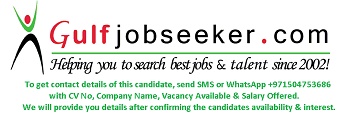    Gulfjobseeker.com CV No: 256257